Книжный розыгрыш от «Халык Банк Кыргызстан»!   Facebook 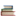 Наш банк ежегодно принимает участие в международном образовательном мероприятии Global Money Week по повышению финансовой грамотности среди населения, для нас это стало хорошей традицией. В рамках «Всемирной недели денег» мы проводим конкурс, чтобы подарить образовательную литературу, рекомендованную руководством «Халык Банк Кыргызстан». Участвуйте в конкурсе и выиграйте три книги:«Сила воли» автор Келли Макгоникал;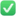 «Бизнес с нуля» автор Эрик Рис;«Сам себе финансист» автор Анастасия ТарасоваУсловия участия:быть подписчиком @halykbank.kg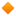 поделиться этим постом с хэштегом #GMWHalykBankнаписать в комментарии, почему вы хотите выиграть книги от «Халык Банк Кыргызстан».⠀23 марта мы подведём итоги и объявим трёх победителей, а 25 марта вручим книги в офисе банка.⠀#GMWHalykBank #gmwkyrgyzstan2021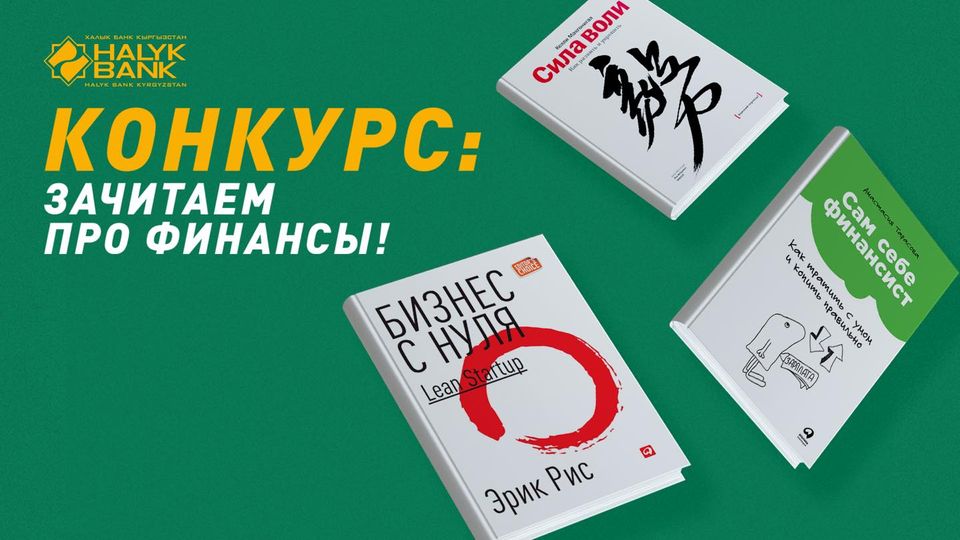 https://m.facebook.com/story.php?story_fbid=2914360702142273&id=1672427759668913Книжный розыгрыш от «Халык Банк Кыргызстан»!   Instagram Наш банк ежегодно принимает участие в международном образовательном мероприятии Global Money Week по повышению финансовой грамотности среди населения, для нас это стало хорошей традицией. В рамках «Всемирной недели денег» мы проводим конкурс, чтобы подарить образовательную литературу, рекомендованную руководством «Халык Банк Кыргызстан».

Участвуйте в конкурсе и выиграйте три книги:
✅ «Настольная книга финансового директора» автор Стивен Брег;
✅ «Тайм менеджмент для творческих людей» автор Дональд Рос;
✅ «Бизнес МВА» Тинькофф под ред. Максима Ильяхова.

Условия участия:
🔸 быть подписчиком @halykbank.kg
🔸 поделиться этим постом с хэштегом #GMWHalykBank
🔸 написать в комментарии, почему вы хотите выиграть книги от «Халык Банк Кыргызстан».
⠀
23 марта мы подведём итоги и объявим трёх победителей, а 25 марта вручим книги в офисе банка.
⠀
#GMWHalykBank #gmwkyrgyzstan2021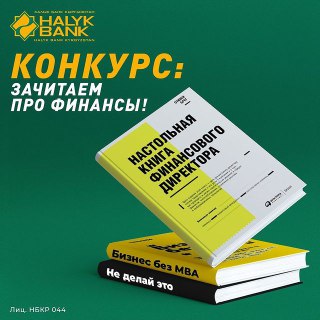 https://www.instagram.com/p/CMel8PdHoAB/?igshid=14sq13jzbza77 